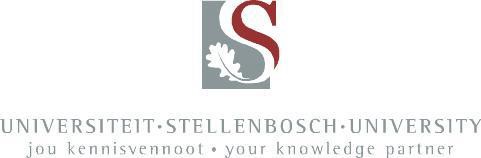 KENNISGEWING VAN AFTREDEGebruik asseblief drukskrif.Let asseblief daarop dat die volgende dokument by die voltooide vorm aangeheg moet word:-	Afskrif van identiteitsdokument of paspoortMeer inligting oor die verskillende moontlikhede met betrekking tot u aftreevoordeel is beskikbaar op die Afdeling Menslike Hulpbronne se tuisblad by http://www0.sun.ac.za/hr/af/dokumente/beleide-en-prosedures/#aftredefonds- USAF.TIPE AFTREDE (merk asseblief die toepaslike blokkie)Normale aftrede	Vroeë aftredePERSOONLIKE BESONDERHEDEUT-nommer …………………………………… Datum van aftrede………………………………………........................ Departement …………………………………… Titel…………………………………………………………………........... Naam en van ...............................................................................................................................................................Geboortedatum ……………………………….......ID-/paspoortnommer …....………………..……………………............ Telefoonnommer (h) ……………………………………………… Selfoonnommer ……………………………………...... Telefoonnommer (w) ………………………………………………  E-posadres ……………….….……………………….InkomstebelastingnommerOnvolledige belastingbesonderhede kan ’n vertraging in die uitbetaling van u pensioenvoordele tot gevolg hê.TERUGBESORGING VAN UNIVERSITEITSEIENDOMEnige van  die  volgende  items  in  my  besit  sal  voor  my aftrede  aan  die  betrokke  afdelings-/departementshoof terugbesorg word:Sleutels …………………………………………………………………………………………………………………………... Klere, soos uniforms ………………...…………………………………………………………………………………………. Identifikasiekaart/toegangspermit ……………………………………………………………………………………………... Enige ander universiteitseiendom ……………………………………………………………………………………………..Reëlings is/word getref vir die terugbesorging van bogenoemde items voor my laaste dag van diens.…………………………………………..	…………………………………………………….DATUM	HANDTEKENINGAFDELINGSHOOF/DEPARTEMENTELE VOORSITTERKommentaar…………………………………………………………………………………………………………………………………………………………………………………………………………………………………………………………………………………………………………………………………………………………………………………………………………………………………………………………………..	…………………………………………………….DATUM	HANDTEKENINGKennisgewing van aftrede/MHB-vorms/USAF (Mei 2016)